La Société d’histoire de Mulgrave & Derry souligne le Jour du souvenir, le samedi 11 novembre, au Centre culturel Our Lady of Light. Veuillez arriver à 10h45 pour respecter la minute de silence à 11h.  Bienvenue à tous.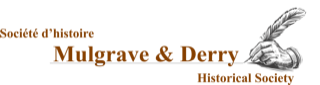 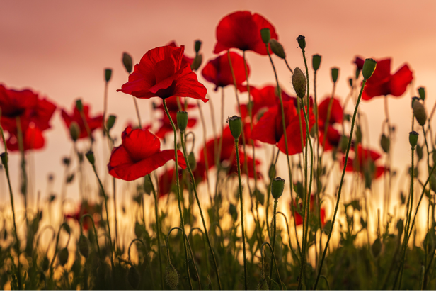 The Mulgrave & Derry Historical Society is holding a Remembrance Day ceremony on Saturday, November 11th, at Our Lady of Light Cultural Centre.  Please arrive for 10:45 a.m. in order to respect the minute of silence at 11:00 a.m.  All are welcome.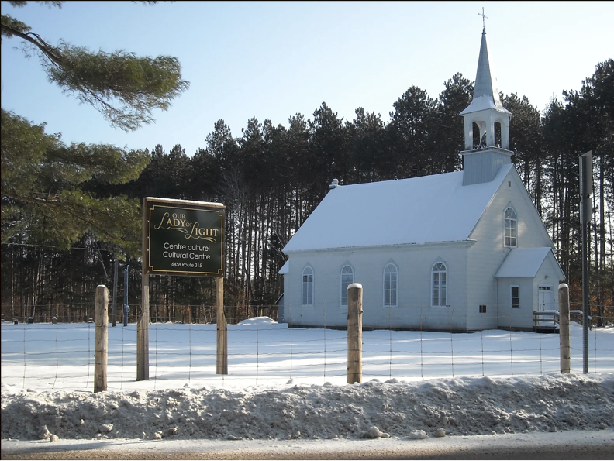 